

ASBSD AND SASD CONVENTION PROPOSAL SUBMISSION FORM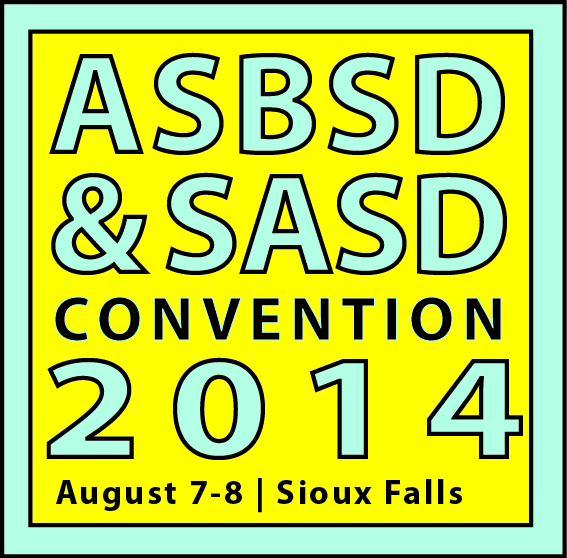 Interested in sharing your expertise with education leaders? Fill out the proposal form below and email it to tpickner@asbsd.org by Monday, April 21, 2014. A standard break-out session is 50 minutes long, but ASBSD and SASD will consider proposals for two-hour, in-depth presentations. Individuals will be notified once programming decisions are made. Session Title: Presenter(s): (full name, title and organization you represent) Contact Information: (email and phone number, only one contact name needed) Scheduling Preference: (optional, designate a time slot preference) Thur., Aug. 7 - Morning                      Thur., Aug. 7 - Afternoon                              Fri., Aug.8 – MorningSession Description: (75 words or less) 
